Playing a Game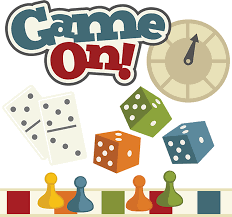 I like to play board games, but I do not like losing. Nobody likes to lose.So –I could cheat. 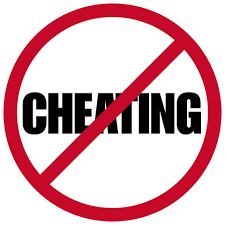 But if I do, nobody will want to play with me. Then I won’t ever stand a chance of winning.If I play to the rules, I could also                             come second                                                                                       winIf I give up or get angry, I don’t stand a chance of anything and I will feel upset. 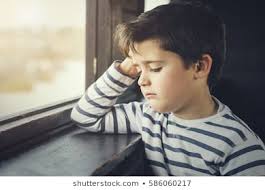 So I will try to have fun playing, and you never know, I might even win! 